 ПРОЕКТ   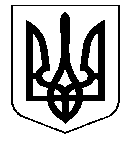 УКРАЇНАНОСІВСЬКА  МІСЬКА  РАДАНОСІВСЬКОГО  РАЙОНУ ЧЕРНІГІВСЬКОЇ  ОБЛАСТІВИКОНАВЧИЙ  КОМІТЕТР І Ш Е Н Н Я28 березня   2019 року	м. Носівка	№ ____Про ліквідацію Козарівської сільськоївиборчої комісіїУ зв’язку з реорганізацією Козарівської сільської ради шляхом приєднання до Носівської міської ради, відповідно до ст.52. Закону України «Про місцеве самоврядування в Україні», частини 3 статті 8 Закону України «Про добровільне об’єднання територіальних громад», рішення Носівської міської ради № 5/1/VIII від 28.12. 2016 року «Про реорганізацію Козарівської сільської ради, територіальна громада якої увійшла до Носівської міської ради шляхом приєднання» враховуючи висновки постійної комісії з питань депутатської діяльності й етики, законності і правопорядку, охорони прав і законних інтересів громадян  виконавчий комітет  в и р і ш и в:1.Погодити ліквідацію, шляхом припинення, юридичної особи Козарівської сільської виборчої комісії (код 34209371).2. Погодити склад ліквідаційної комісії (додається).2.Подати проект рішення про ліквідацію, шляхом припинення, юридичної особи «Козарівська сільська виборча комісія» на розгляд постійних комісій та чергової сесії Носівської міської ради.3. Контроль за виконанням даного рішення покласти на секретаря міської ради Л. Недолугу.Міський голова                                                             В. ІГНАТЧЕНКОДодатокдо рішення виконавчого комітетувід 28.03.2019 р.  №___С К Л А Дліквідаційної комісії по ліквідації Козарівської сільської виборчої комісіїНачальник відділу правовогозабезпечення та кадрової роботивиконавчого апарату міської ради                                                С.ЯМАГолова комісіїБруй Тетяна Миколаївнастароста сіл Козари, Іржавець, АндріївкаЧлени комісії:Зубенко Любов Степанівнаділовод загального відділу виконавчого апарату міської радиРудник Ольга Михайлівна голова Козарівської сільської виборчої комісіїСамокиш Валентина Степанівнаначальник відділу бухгалтерського обліку та звітності – головний бухгалтер виконавчого апарату міської радиЯмаСвітлана Семенівна начальник відділу правового забезпечення та кадрової роботивиконавчого апарату міської ради